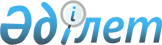 Бұланды аудандық мәслихатының кейбір шешімдерінің күші жойылды деп тану туралыАқмола облысы Бұланды аудандық мәслихатының 2015 жылғы 23 желтоқсандағы № 5С-43/6 шешімі

      «Қазақстан Республикасындағы жергілікті мемлекеттік басқару және өзін-өзі басқару туралы» 2001 жылғы 23 қаңтардағы Қазақстан Республикасының Заңына сәйкес Бұланды аудандық мәслихаты ШЕШІМ ЕТТІ:



      1. Бұланды аудандық мәслихатының қабылданған кейбір шешімдерінің күші жойылды деп қосымшаға сәйкес танылсын.



      2. Осы шешім қол қойылған күнінен бастап күшіне енеді.      Кезекті 43-сессияның

      төрағасы                                   А.Шиндин      Аудандық мәслихаттың

      хатшысы                                    Ш.Құсайынов

Бұланды аудандық мәслихатының

2015 жылғы 23 желтоқсан   

№ 5С-43/6 шешіміне     

қосымша            

Бұланды аудандық мәслихатының күші жойылды деп танылған шешімдері тізімі

      1. Бұланды аудандық мәслихатының «2014-2016 жылдарға арналған аудандық бюджет туралы» 2013 жылғы 25 желтоқсандағы № 5С-23/1 (Нормативтік құқықтық актілерді мемлекеттік тіркеу тізілімінде № 3959 тіркелген, 2014 жылғы 24 қаңтарда «Бұлаңды Таңы», «Вести Буланды жаршысы» газетінде жарияланған).



      2. Бұланды аудандық мәслихатының 2014 жылғы 20 ақпандағы № 5С-24/1 Бұланды аудандық мәслихатының 2013 жылғы 25 желтоқсандағы № 5С-23/1 «2014-2016 жылдарға арналған аудандық бюджет туралы» шешіміне өзгерістер енгізу туралы (нормативтік құқықтық актілерді мемлекеттік тіркеудің тізілімінде № 4016 тіркелген, 2014 жылғы 28 ақпанда «Бұлаңды Таңы», «Вести Буланды жаршысы» газетінде жарияланған).



      3. Бұланды аудандық мәслихатының 2014 жылғы 18 наурыздағы № 5С-25/3 Бұланды аудандық мәслихатының 2013 жылғы 25 желтоқсандағы № 5С-23/1 «2014-2016 жылдарға арналған аудандық бюджет туралы» шешіміне өзгерістер енгізу туралы (нормативтік құқықтық актілерді мемлекеттік тіркеудің тізілімінде № 4065 тіркелген, 2014 жылғы 11 сәуірдегі «Бұлаңды Таңы», «Вести Буланды жаршысы» газетінде жарияланған).



      4. Бұланды аудандық мәслихатының 2014 жылғы 4 мамырдағы № 5С-28/1 Бұланды аудандық мәслихатының 2013 жылғы 25 желтоқсандағы № 5С-23/1 «2014-2016 жылдарға арналған аудандық бюджет туралы» шешіміне өзгерістер енгізу туралы (нормативтік құқықтық актілерді мемлекеттік тіркеудің тізілімінде № 4215 тіркелген, 2014 жылғы 6 маусымда «Бұлаңды Таңы», «Вести Буланды жаршысы» газетінде жарияланған).



      5. Бұланды аудандық мәслихатының 2014 жылғы 30 маусымдағы № 5С-30/1 Бұланды аудандық мәслихатының 2013 жылғы 25 желтоқсандағы № 5С-23/1 «2014-2016 жылдарға арналған аудандық бюджет туралы» шешіміне өзгерістер енгізу туралы (нормативтік құқықтық актілерді мемлекеттік тіркеудің тізілімінде № 4262 тіркелген, 2014 жылғы 11 шілдедегі «Бұлаңды Таңы», «Вести Буланды жаршысы» газетінде жарияланған).



      6. Бұланды аудандық мәслихатының 2014 жылғы 25 қыркүйектегі № 5С-32/1 Бұланды аудандық мәслихатының 2013 жылғы 25 желтоқсандағы № 5С-23/1 «2014-2016 жылдарға арналған аудандық бюджет туралы» шешіміне өзгерістер енгізу туралы (нормативтік құқықтық актілерді мемлекеттік тіркеудің тізілімінде № 4390 тіркелген, 2014 жылғы 10 қазандағы «Бұлаңды Таңы», «Вести Буланды жаршысы» газетінде жарияланған).



      7. Бұланды аудандық мәслихатының 2014 жылғы 12 қарашадағы № 5С-33/1 Бұланды аудандық мәслихатының 2013 жылғы 25 желтоқсандағы № 5С-23/1 «2014-2016 жылдарға арналған аудандық бюджет туралы» шешіміне өзгерістер енгізу туралы (нормативтік құқықтық актілерді мемлекеттік тіркеудің тізілімінде № 4482 тіркелген, 2014 жылғы 5 желтоқсандағы «Бұлаңды Таңы», «Вести Буланды жаршысы» газетінде жарияланған)
					© 2012. Қазақстан Республикасы Әділет министрлігінің «Қазақстан Республикасының Заңнама және құқықтық ақпарат институты» ШЖҚ РМК
				